Camera Control Software (PCC)Control all parameters of your Phantom digital high-speed cameraAdvanced Image Processing ControlsBasic measurement functionsSave and convert files to a variety of video formats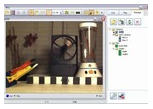 PCC is the main software application that allows users to get the most out of Phantom cameras.While many newer Phantom models have On-Camera Control and remote control capabilities, PCC is the only place that controls every camera function on every Phantom camera model. Fine-tune the resolution, frame rate, exposure, memory segmentation, trigger modes and automatic functions prior to recording.PCC also makes it easy to work with synchronized cameras, manage Phantom Cine raw files and convert files to the format that makes sense for the final project.Use PCC’s advanced image processing controls to get the most out of Phantom Cine files.PCC’s image tools menu includes a histogram to judge exposure, and controls to adjust both basic and advanced image parameters for the best looking images.The Cine file can also be cropped and resampled.  Because Phantom Cine files are 100% raw, these parameters are applied as metadata and only baked-in when converted to a different format.PCC includes the ability to perform basic measurement functions for motion analysis. Measurements can be calculated from the files still in the camera memory or saved to a hard disk. Analyze the distance, angle, speed and angular speed of your subjects with up to 4 points of data.The results can be viewed immediately and then automatically saved to a spreadsheet for review.Cine raw files can be edited and saved individually or using batch-functions.Trim each file precisely prior to download, or simply download an entire CineMag or CineFlash drive worth of shots.While many 3rd party software platforms will read Cine raw files directly, some may require a different format.PCC will convert those Cine files to a variety of standard video and image formats as required.The Phantom Camera Control (PCC) software is compatible with Windows XP and Windows 7, 32 and 64-bit operating systems.  To check if you have the latest version please visit our downloads section in the Support section of  this website.